ЧЕРКАСЬКА ОБЛАСНА РАДАГОЛОВАР О З П О Р Я Д Ж Е Н Н Я10.01.2020                                                                                       № 3-рПро встановлення посадових окладівкерівникам комунальних підприємствВідповідно до статті 55 Закону України «Про місцеве самоврядування
в Україні», статті 8 Закону України «Про Державний бюджет України
на 2020 рік», постанови Кабінету Міністрів України від 19.05.1999 № 859
«Про умови і розміри оплати праці керівників підприємств, заснованих
на державній, комунальній власності, та об’єднань державних підприємств»
(із змінами), підпунктів 3, 10 пункту 3 рішення обласної ради від 16.12.2016 № 10-18/VIІ «Про управління суб’єктами та об’єктами спільної власності територіальних громад сіл, селищ, міст Черкаської області» (із змінами), пунктів 7, 8 Положення про умови і розміри оплати праці керівників підприємств спільної власності територіальних громад сіл, селищ, міст Черкаської області, затвердженого розпорядженням голови обласної ради
від 30.12.2016 № 380-р:1. Встановити з 01 січня 2020 року такі коефіцієнти кратності
для визначення розміру посадового окладу керівника:1) комунального підприємства «Городищенська центральна районна аптека № 86» – 3,5;2) комунального підприємства «Монастирищенська центральна районна аптека № 17» Черкаської обласної ради – 3,5;3) комунального підприємства «Тальнівська центральна районна аптека № 73» Черкаської обласної ради – 3,5;4) комунального підприємства «Черкаська центральна районна аптека № 5» Черкаської обласної ради – 2,9;5) комунального підприємства «Аптека № 182» – 4,1;6) Черкаського обласного комунального підприємства «Фармація» – 6,5;7) комунального підприємства «Черкаське обласне об’єднане бюро технічної інвентаризації» – 5,5;8) комунального підприємства «Управління по експлуатації Будинку рад
і об’єктів обласної комунальної власності» – 5,1;9) комунального підприємства «АТП Черкаської обласної ради» – 3,9;10) комунального проектно-виробничого архітектурно-планувального підприємства «Облархбюро» Черкаської обласної ради – 4,9;11) комунального підприємства «Аеропорт Черкаси Черкаської обласної ради» – 4,0;12) Смілянського комунального видавничо-поліграфічного підприємства «Тясмин» Черкаської обласної ради – 2,6;13) комунального підприємства «Регіональний навчально-практичний центр розвитку багатофункціональних кооперативів Черкаської обласної
ради» – 1,2;14) обласного комунального підприємства «Готельний комплекс «Дніпро» Черкаської обласної ради – 4,6.2. Встановити з 01 січня 2020 року такі розміри посадових окладів керівникам:1) СИВАК Тамарі Борисівні, завідувачу комунального підприємства «Городищенська центральна районна аптека № 86», посадовий оклад у розмірі 14 606,00 грн (чотирнадцять тисяч шістсот шість гривень 00 коп.);2) ЧОРНОКОНЬ Олені Іванівні, завідувачу комунального підприємства «Монастирищенська центральна районна аптека № 17» Черкаської обласної ради, посадовий оклад у розмірі 16 531,00 грн (шістнадцять тисяч п’ятсот тридцять одна гривня 00 коп.);3) КАРПЕНКО Олені Анатоліївні, завідувачу комунального підприємства «Тальнівська центральна районна аптека № 73» Черкаської обласної ради, посадовий оклад у розмірі 16 531,00 грн (шістнадцять тисяч п’ятсот тридцять одна гривня 00 коп.);4) ЮЛІНІЙ Ганні Олексіївні, завідувачу комунального підприємства «Черкаська центральна районна аптека № 5» Черкаської обласної ради, посадовий оклад у розмірі 13 697,00 грн (тринадцять тисяч шістсот дев’яносто сім гривень 00 коп.);5) ІЛЬЇНІЙ Надії Миколаївні, завідувачу комунального підприємства «Аптека № 182», посадовий оклад у розмірі 19 365,00 грн (дев’ятнадцять тисяч триста шістдесят п’ять гривень 00 коп.);6) НІКОЛЕНКО Валентині Максимівні, генеральному директору Черкаського обласного комунального підприємства «Фармація», посадовий оклад у розмірі 30 700,00 грн (тридцять тисяч сімсот гривень 00 коп.);7) ФІЛІНСЬКІЙ Тетяні Анатоліївні, директору комунального підприємства «Черкаське обласне об’єднане бюро технічної інвентаризації», посадовий оклад у розмірі 25 977,00 грн (двадцять п’ять тисяч дев’ятсот сімдесят сім гривень 00 коп.);8) ВИСОЧИНУ Валерію Петровичу, директору комунального підприємства «Управління по експлуатації Будинку рад і об’єктів обласної комунальної власності», посадовий оклад у розмірі 24 087,00 грн (двадцять чотири тисячі вісімдесят сім гривень 00 коп.);9) КАНІВЦЮ Володимиру Івановичу, директору комунального підприємства «АТП Черкаської обласної ради», посадовий оклад у розмірі 18 420,00 грн (вісімнадцять тисяч чотириста двадцять гривень 00 коп.);10) ГОЛОВАТІЙ Оксані Дмитрівні, директору комунального проектно-виробничого архітектурно-планувального підприємства «Облархбюро» Черкаської обласної ради, посадовий оклад у розмірі 23 143,00 грн (двадцять три тисячі сто сорок три гривні 00 коп.);11) ДАЛІБОЖАКУ Івану Степановичу, директору комунального підприємства «Аеропорт Черкаси Черкаської обласної ради», посадовий оклад у розмірі 18 892,00 грн (вісімнадцять тисяч вісімсот дев’яносто дві гривні
00 коп.);12) ФАРСАЛОВУ Юрію Анатолійовичу, директору Смілянського комунального видавничо-поліграфічного підприємства «Тясмин» Черкаської обласної ради, посадовий оклад у розмірі 12 280,00 грн (дванадцять тисяч двісті вісімдесят гривень 00 коп.);13) КОЧМАРУ Роману Григоровичу, виконуючому обов’язки директора комунального підприємства «Регіональний навчально-практичний центр розвитку багатофункціональних кооперативів Черкаської обласної ради», посадовий оклад у розмірі 5 668,00 грн (п’ять тисяч шістсот шістдесят вісім гривень 00 коп.);14) ДЗЮБІ Андрію Миколайовичу, директору обласного комунального підприємства «Готельний комплекс «Дніпро» Черкаської обласної ради, посадовий оклад у розмірі 21 726,00 грн (двадцять одна тисяча сімсот двадцять шість гривень 00 коп.);3. Юридичному відділу виконавчого апарату обласної ради підготувати проєкти додаткових угод до контрактів з керівниками підприємств, зазначених у пункті 2 цього розпорядження, у частині зміни розмірів їх посадових окладів.4. Контроль за виконанням розпорядження покласти на першого заступника голови обласної ради ТАРАСЕНКА В.П., управління майном виконавчого апарату обласної ради, юридичний відділ виконавчого апарату обласної ради.Голова									А. ПІДГОРНИЙ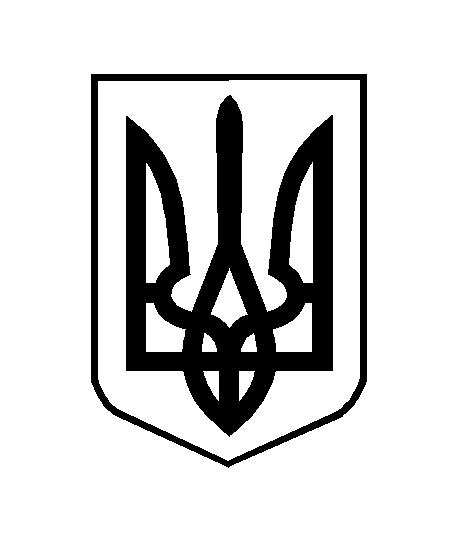 